Модуль С «Разработка экскурсионных программ обслуживания / экскурсий»Текст задания:Участникам необходимо представить экспертам:- разработанный план фрагмента интерактивной экскурсии на заданную тему (описание которой дано ниже, а проведение рассчитано максимально на 10 минут),- заполненную и распечатанную технологическую карту на данный фрагмент экскурсии,- материалы «портфеля» экскурсовода, - краткий план фрагмента экскурсии (в свободной форме с указанием целей, задач и тайминга фрагмента экскурсии).Сопроводительный текст к экскурсии «О, спорт, ты – Мир!»Тип: интерактивная экскурсияТема экскурсии: «О, спорт, ты – Мир!" Экскурсионная группа: все категории экскурсантовКоличество экскурсантов: не более 10-15 человек «О, спорт, ты – мир!» – эта знаменитая фраза Пьера де Кубертена живёт в сердцах спортсменов, болельщиков и всех неравнодушных к физической культуре. Спорт – это блеск побед и горечь внезапных поражений, адский труд и игра, чей результат зависит от прихоти Фортуны, искушение и честность, азарт, вдохновение и искусство. И, конечно, спорт сыграл огромную роль в жизни студентов Удмуртского государственного университета: украсил её стадионом и спортивными залами, сделал полем важнейших спортивных битв и зажёг на улицах города долгожданный факел Олимпиады Сочи-2014. Среди факелоносцев, участвовавших в эстафете Олимпийского огня, была и Галина Витальевна Мерзлякова, ректор Удмуртского государственного университета.	Немаловажным является тот факт, что 2019 год является юбилейным не только для Олимпиады, но и для Института физической культуры УдГУ – спортивной кузницы кадров Удмуртии. Немало выдающихся спортсменов получили здесь профессиональное спортивное образование. УдГУ — это крупнейший вуз Удмуртской Республики, ведущий подготовку высококвалифицированных кадров более чем по 80 специальностям и направлениям. В выставке  «О, спорт, ты – мир!» отражены лучшие достижения спортивной жизни студентов и преподавателей университета, продемонстрированы редкие материалы из фондов музея Удмуртского государственного университета.	Все желающие, которые посетят нашу выставку, получат возможность узнать из уст сотрудников музея историческую справку о каждом экспонате в симбиозе с увлекательными фактами из жизни прославленных спортсменов России и Удмуртии.	Основу музейной экспозиции составит 41 экспонат, среди которых факел и форма факелоносцев Олимпиады-2014, коньки, клюшки, мячи и другие  уникальные и раритетные вещи спортсменов, прославлявших на международном уровне Россию и, в частности, Удмуртский государственный университет. Наименования экспонатов, которые будут представлены в музее и их краткое описание сведены в таблице:Экспозиция является интерактивной. Предметы экспозиции (экспонаты) можно брать в руки, взаимодействовать с ними.Этикетаж. Каждому экспонату соответствует этикетка, имеющая структуру: название предмета, атрибуционные данные, дополнительные сведения.Разработанный конкурсантами фрагмент экскурсии должен включать не менее 5-7 предметов представленной экспозиции. Также необходимо включение в разработанный фрагмент экскурсии двух интерактивных элементов.При разработке фрагмента экскурсии необходимо учитывать использование различных методических приемов проведения экскурсии, которые конкурсанты должны отразить в технологической карте и в «портфеле» экскурсовода (при необходимости»). Участники могут составить (письменно) индивидуальный текст фрагмента экскурсии и иметь его при себе, но в данном модуле он оцениваться не будет.Рекомендованный список информационных источников по теме экскурсииВасильченко, А. Нордические олимпийцы / А. Васильченко. - М.: Вече, 2018. - 320 c.
2. Великие моменты великих Игр. С 1896 года до наших дней. - М.: Манн, Иванов и Фербер, 2017. - 306 c.
3. Год Олимпийский ' 76. XII зимние Олимпийские игры. XXI летние Олимпийские игры. - М.: Физкультура и спорт, 2015. - 238 c.
4. Джонсон, Майкл Золотая лихорадка. Как делают олимпийских чемпионов / Майкл Джонсон. - М.: Эксмо, 2015. - 636 c.
5. Жаров, К. П. Олимпийский пьедестал. Спортсмены ЦСКА, Вооруженных сил - чемпионы и призеры Олимпийских игр / К.П. Жаров. - М.: Детская книга, 2018. - 204 c.
6. Замостьянов, Арсений Олимпийское противостояние. Поколение победителей / Арсений Замостьянов. - М.: Алгоритм, 2016. - 672 c.
7. Капитонов, В. И снова спиц мельканье... Велоспорт на Олимпиадах / В. Капитонов, А. Юсин. - Москва: Мир,2016. - 208 c.
8. Кирьянов, Ю. Москва спортивная. Справочник / Ю. Кирьянов. - М.: Московский рабочий, 2017. - 192 c.
9. Коваль, Владимир Записки олимпийского казначея / Владимир Коваль. - М.: Советский спорт, 2017. - 180 c.
10. Кузнецов, В. Олимпийские кольца "королевы спорта" / В. Кузнецов, В. Теннов. - М.: Советская Россия, 2017. - 128 c.
11. Кулешов, Александр Олимпийское беспокойство / Александр Кулешов. - М.: Физкультура и спорт, 2016. - 656 c.
12. Мехико 86. События и размышления. - Москва: Огни, 2017. - 192 c.
13. Михайлов, М. В чужие и свои ворота / М. Михайлов. - М.: Радянський письменник, 2015. - 222 c.
14. Моннэн, Эрик Лучшие маршруты. От Шамони до Сочи. 100 лет зимних Олимпийских игр / Эрик Моннэн. - Москва: СПб. [и др.] : Питер, 2015. - 296 c.
15. Морозов, Г. Олимпийский ринг / Г. Морозов. - М.: Советская Россия, 2017. - 126 c.
16. Москва '80. Игры XXII Олимпиады / В. Жильцов и др. - М.: Физкультура и спорт, 2017. - 250 c.
17. Пьер де Кубертен Олимпийские мемуары / Пьер де Кубертен. - Москва: Гостехиздат, 2017. - 160 c.
18. Пять колец под кремлевскими звездами. - М.: Международный фонд "Демократия", 2017. - 944 c.
19. Ратнер, А. Хуан Антонио Самаранч. От Москвы до Москвы / А. Ратнер, В. Линдер. - Москва: ИЛ, 2016. - 272 c.
20. Саппоро-72. Литературный портрет. - М.: Физкультура и спорт, 2015. - 152 c.
21. Сараево '84. XIV зимние Олимпийские игры. Альбом. - М.: Физкультура и спорт, 2016. - 192 c.
22. Славский, Владимир Вопреки всему. "Ванкуверская катастрофа" и что нас ждет в Сочи? / Владимир Славский. - М.: Вече, 2015. - 282 c.
23. Тулунский, Леонид Зимние страсти / Леонид Тулунский. - М.: Авторская книга, 2015. - 100 c.
24. Фокин, Денис Олимпийский Сочи. Путеводитель / Денис Фокин , Артем Синцов. - М.: Эксмо, 2017. - 176 c.
25. Ческидов, К. Г. Художник и олимпийская Москва / К.Г. Ческидов. - М.: Советский художник, 2018. - 160 c.
26. Шебель, Гейнц Олимпия и ее игры / Гейнц Шебель. - М.: Эдицион Лейпциг, 2015. - 282 c.
27. Штейнбах, В. Олимпийские эмблемы (миниатюрное издание) / В. Штейнбах. - М.: Физкультура и спорт, 2015. - 192 c.
28. Штейнбах, Валерий Оборотная сторона олимпийской медали (История Олимпийских игр в скандалах, провокациях, судейских ошибках и курьезах) / Валерий Штейнбах. - М.: Спорт, 2015. - 496 c.
29. Энциклопедия Олимпийского спорта. В 5 томах (комплект из 5 книг). - М.: Олимпийская литература, 2016. -136 c.
30. Яременко, Николай Главные спортивные события - 2012 / Николай Яременко. - М.: Эксмо, 2015. - 176 c.Спорт в УдмуртииМусалимов В.Н. «Лыжный спорт в Удмуртии»И.А. Варнавский «История спорта в Удмуртской Республике»http://www.alibudm.ru/pis/pissport.html - спортивная слава Удмуртииhttp://udmsport.ru/ - Удмуртия – территория спорта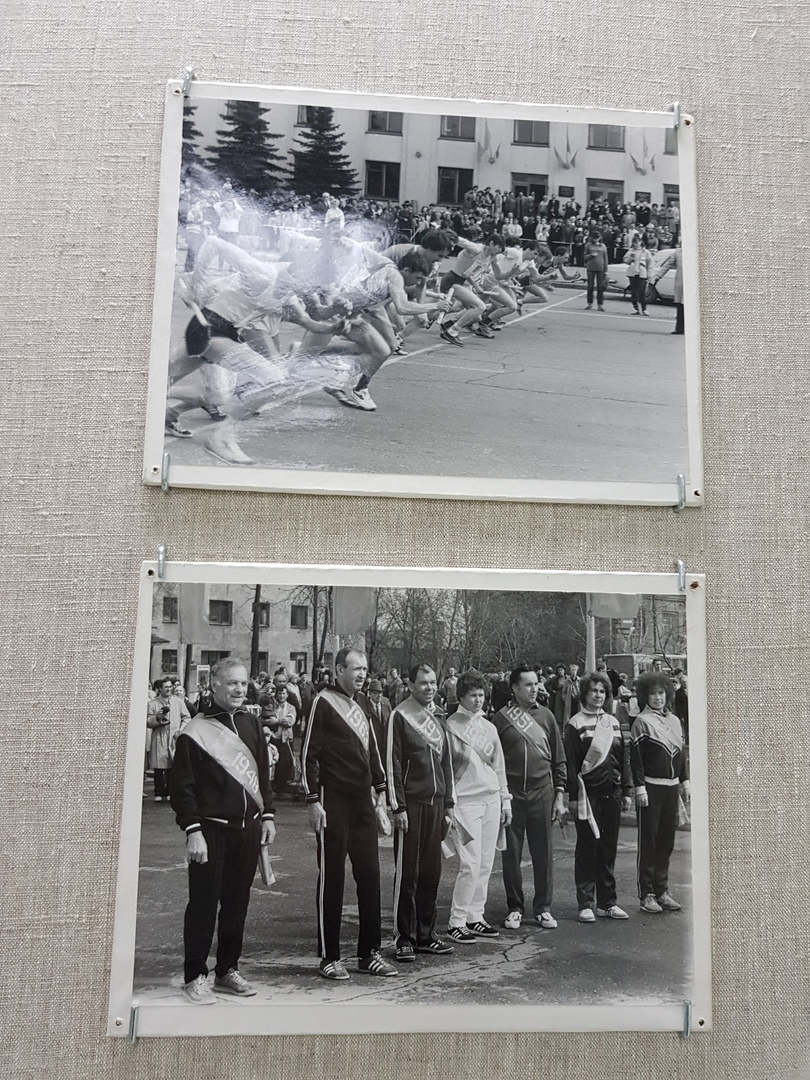 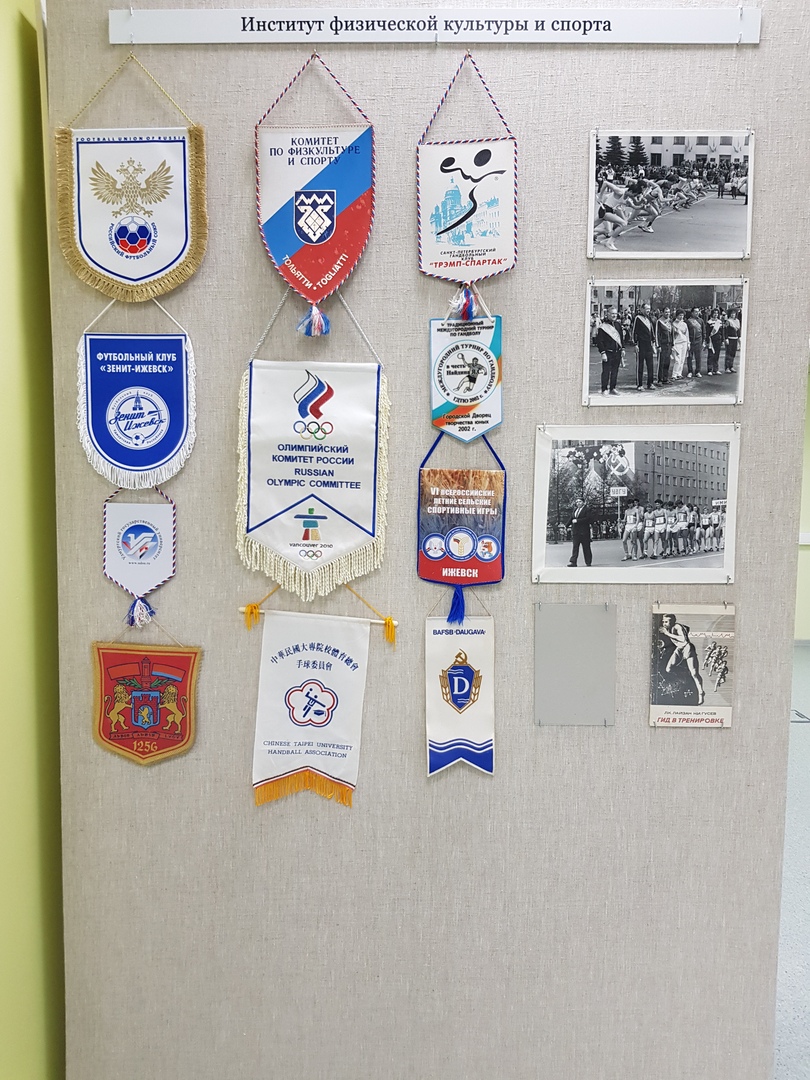 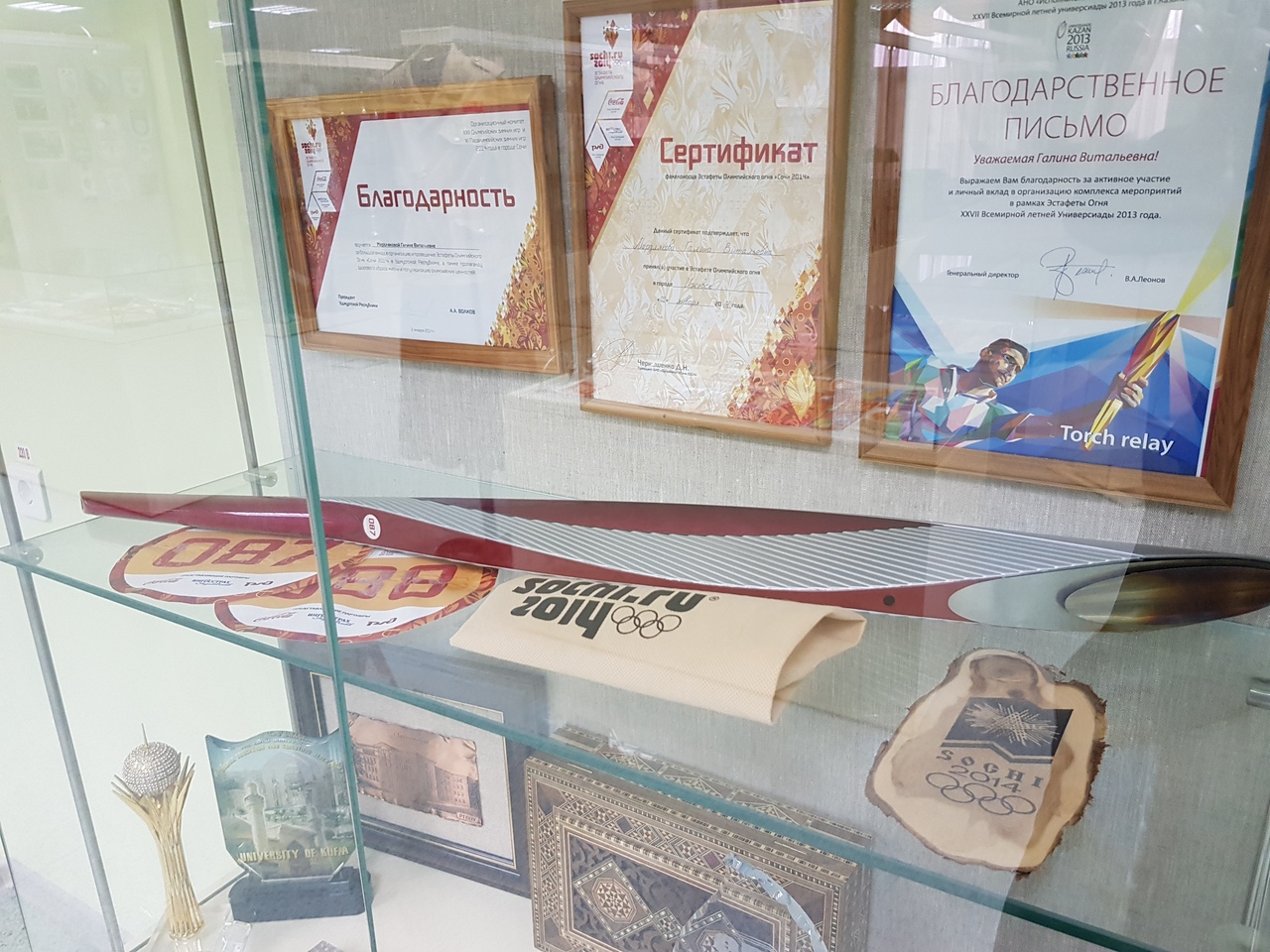 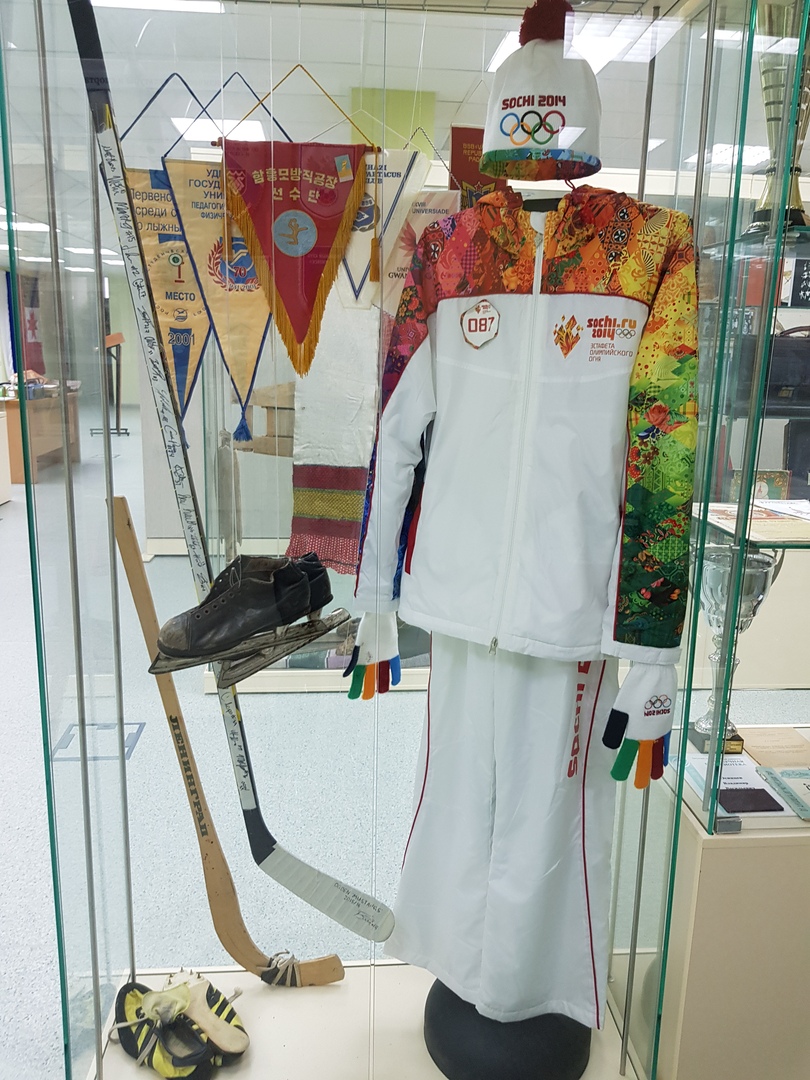 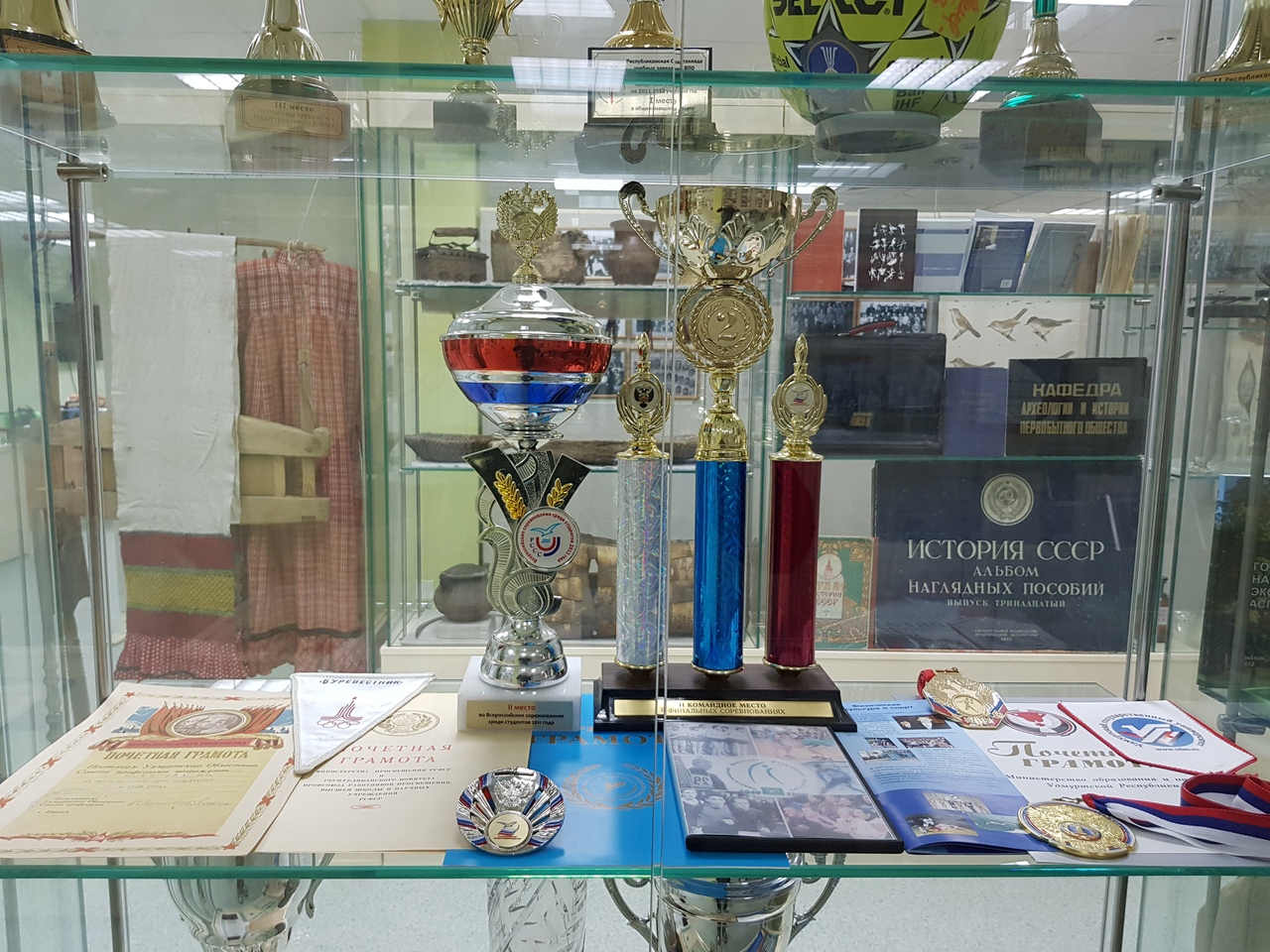 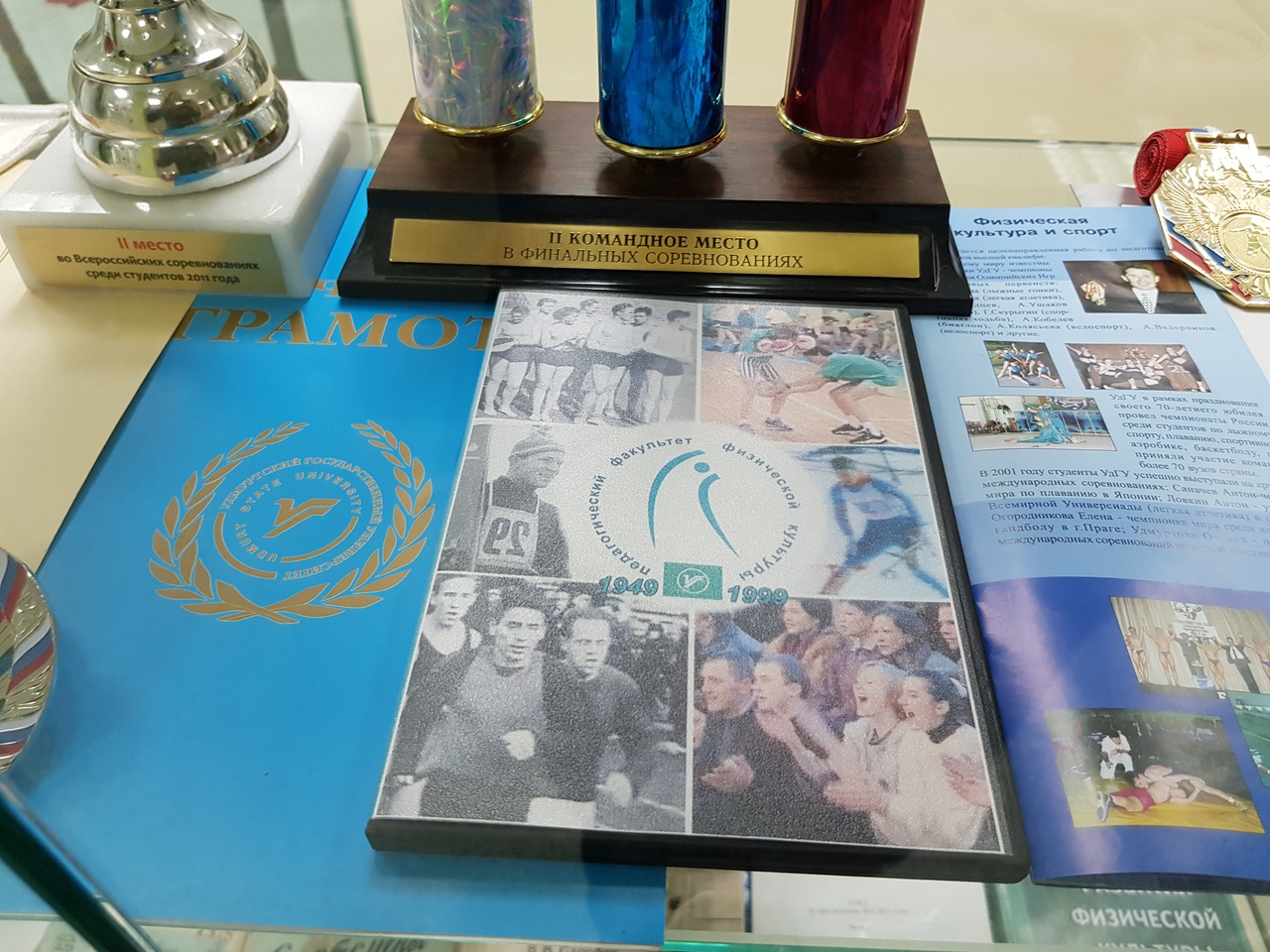 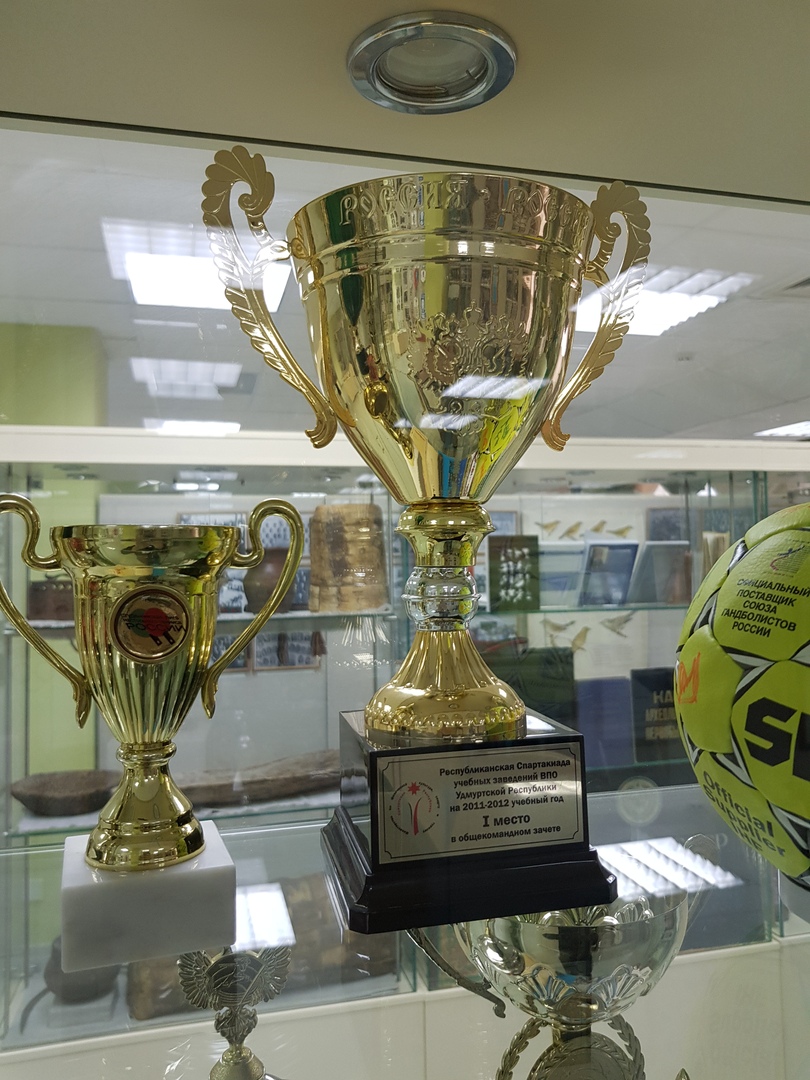 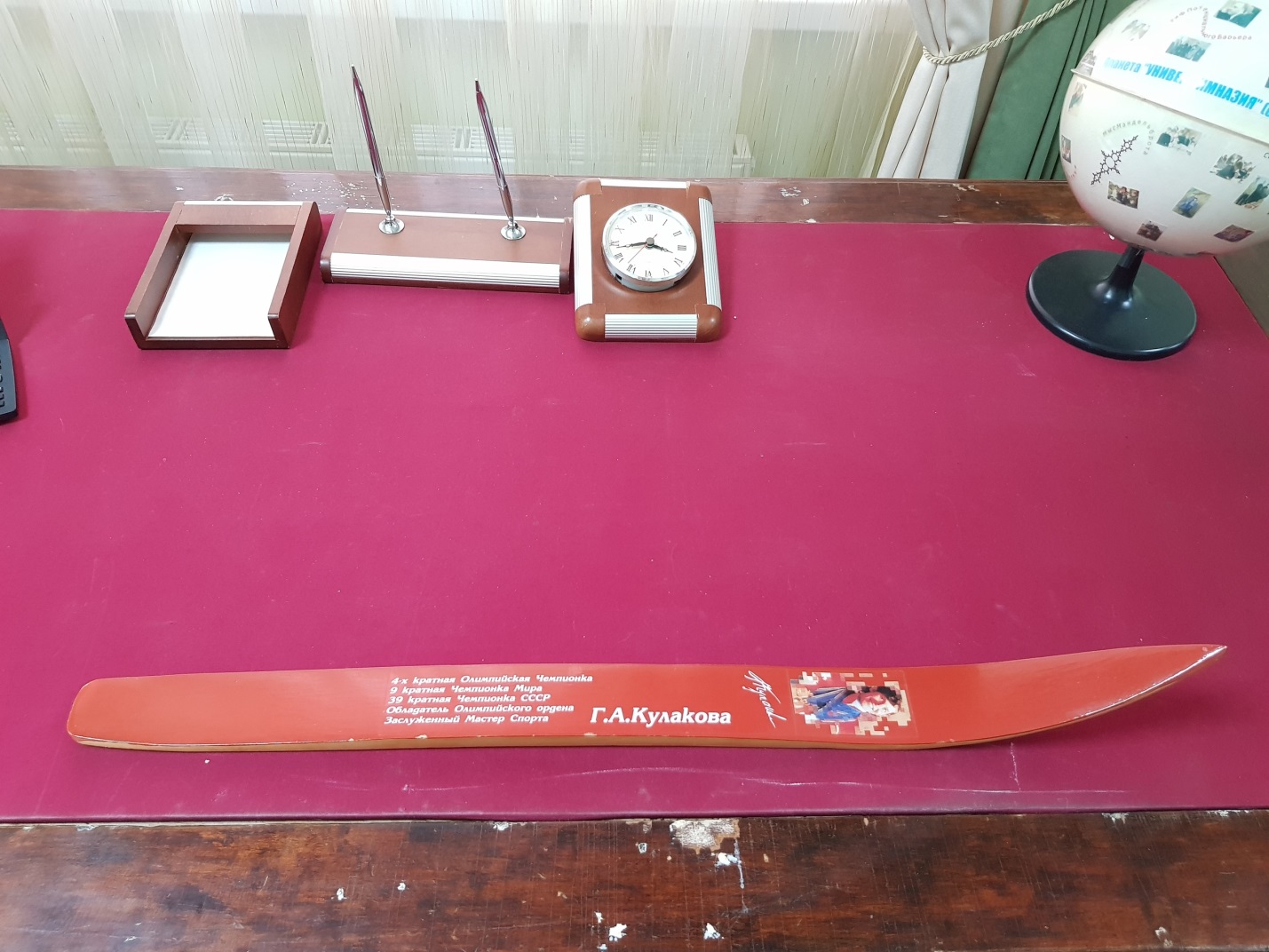 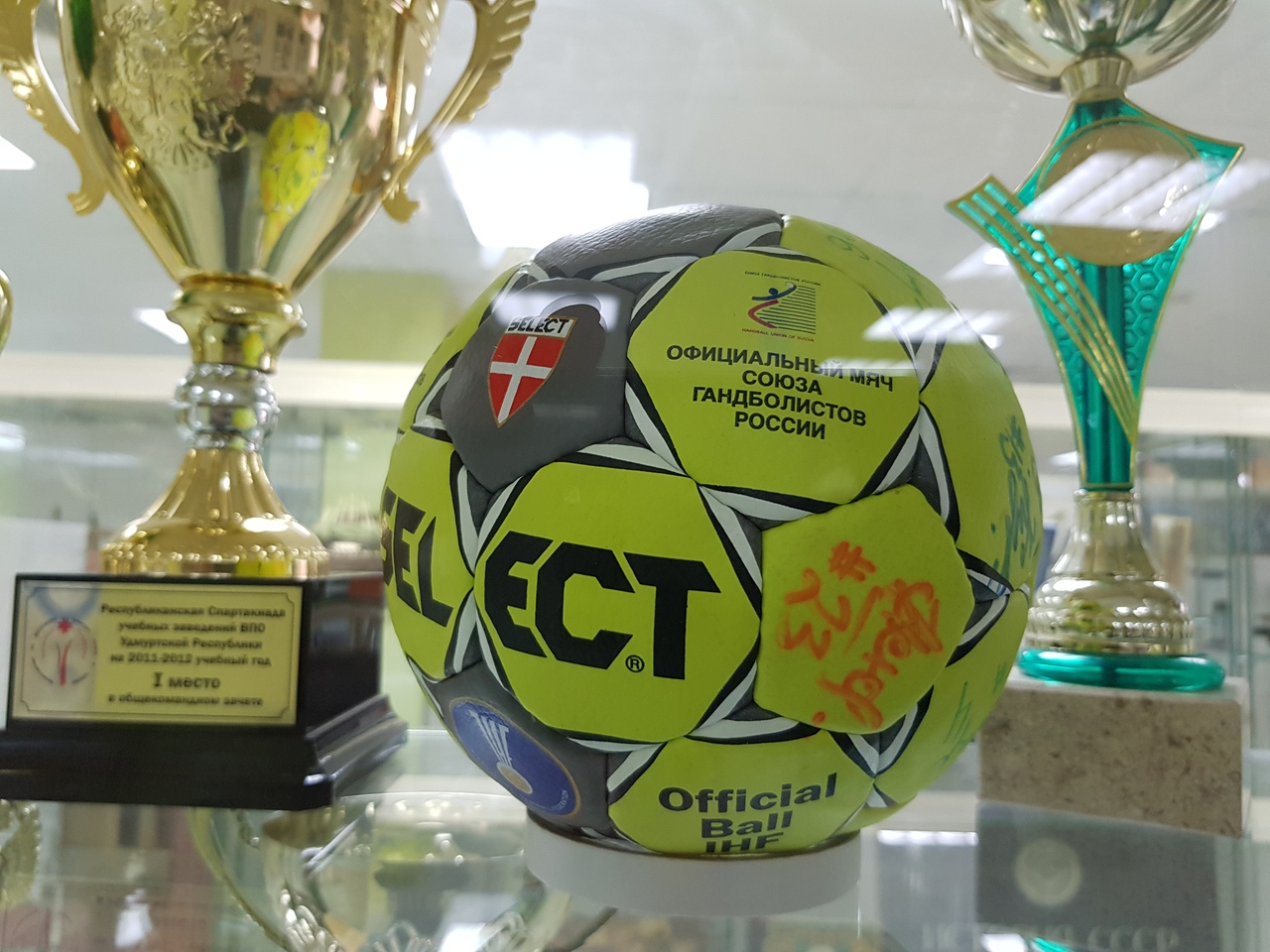 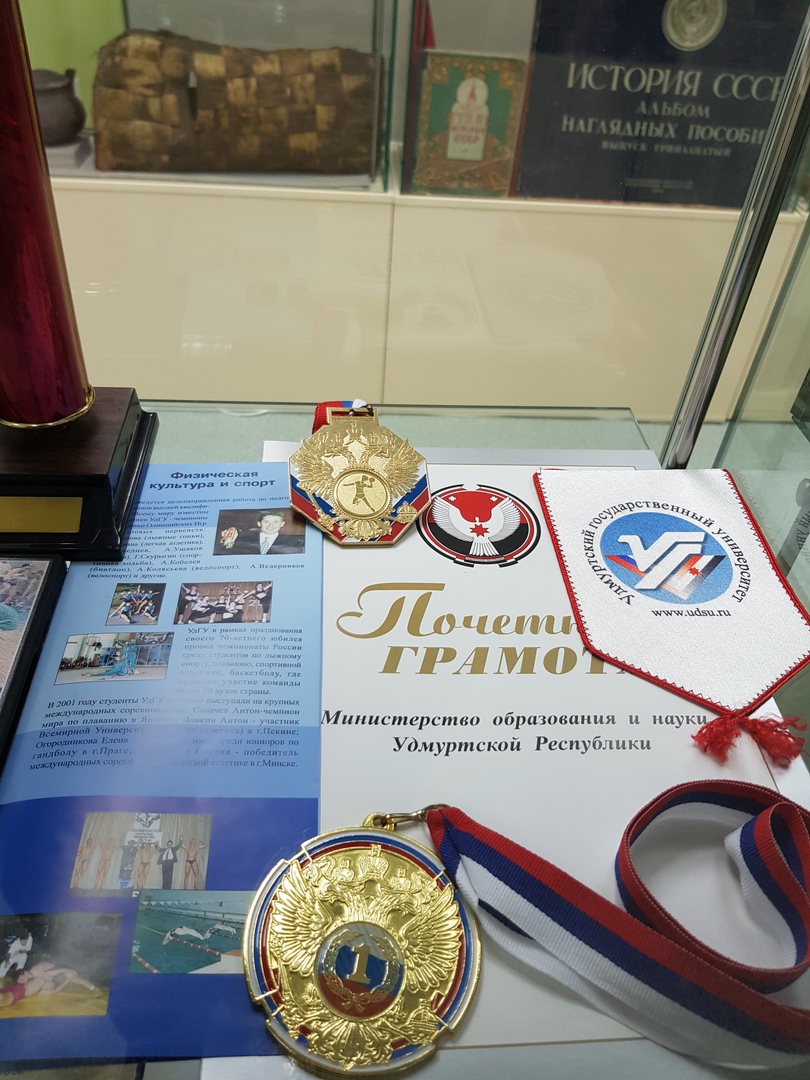 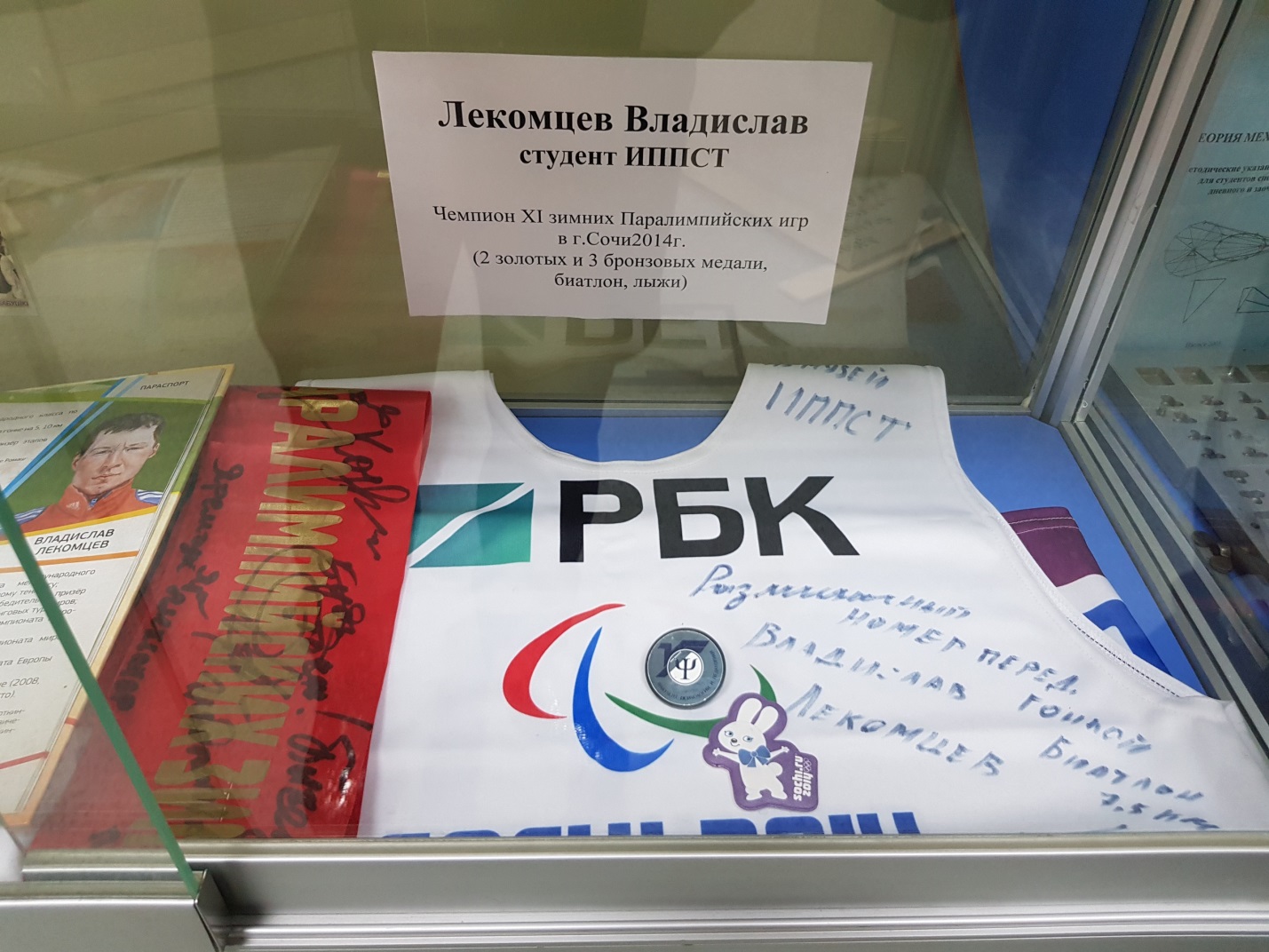 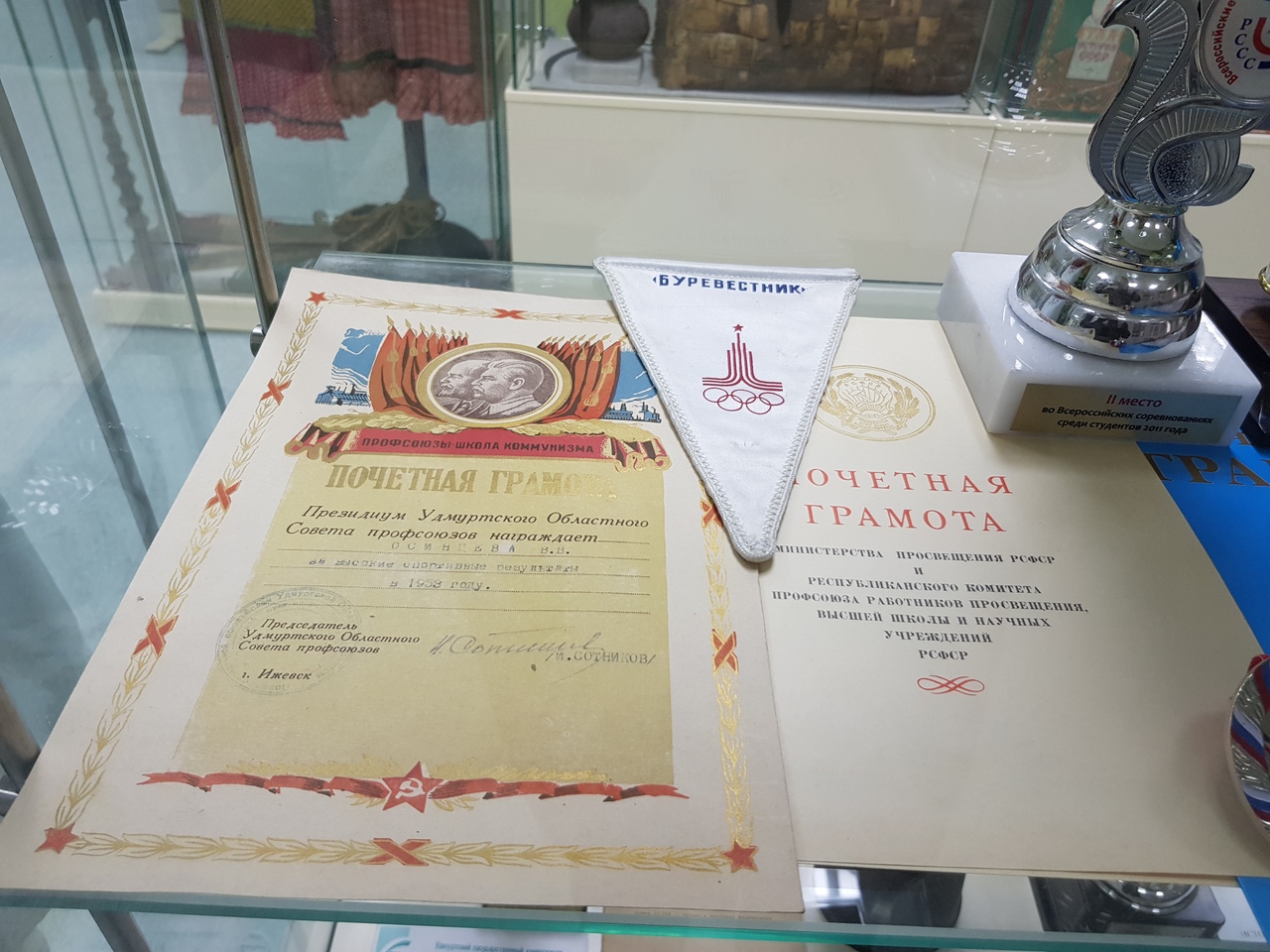 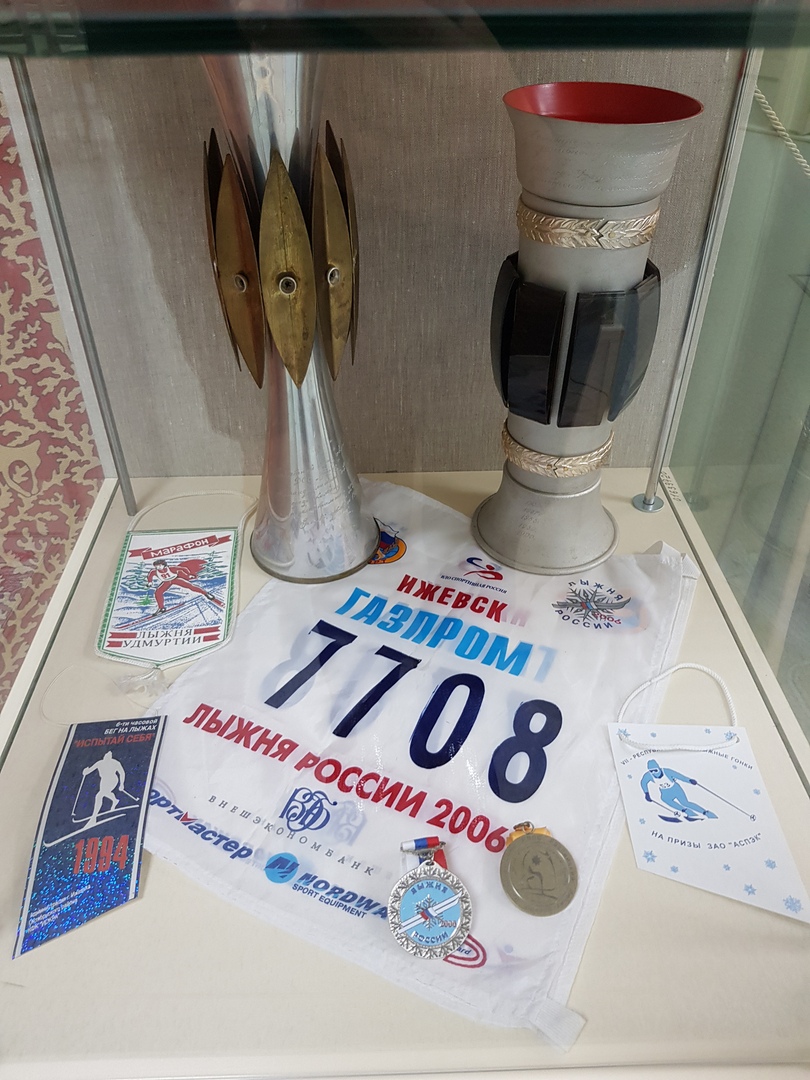 № п/пНаименования экспоната с кратким описаниемПредметыСекция № 1Факел Олимпиады 2014Сувенирная деревянная доска «Сочи-2014»Коньки хоккейные Клюшка хоккейная с автографами спортсменовКлюшка «Ленинград»Вымпел Первенства среди студентов по лыжамВымпел Факультета физической культурыВымпел сборной КитаяКроссовки футбольные Форма факелоносца «Сочи-2014» (шапочка, куртка, штаны. Перчатки)Секция № 2Вымпел «Российский футбольный союз»Вымпел «Футбольный клуб «Зенит-Ижевск»Вымпел «Удмуртский государственный университет»Вымпел «Львов 1256»Вымпел «Олимпийский комитет России»Вымпел «CHINESE TAIPEI UNIVERSITY HANDBALL»Вымпел «Санкт-Петербургский гандбольный клуб»Вымпел «Междугородний турнир по гандболу»Вымпел «VI Всероссийские летние сельские спортивные игры»Вымпел «BAFSB DAUGAVA»Секция 3. ФотографииФотография № 1 спортивных игр 22.Фотография № 2 спортивных игр 23.Фотография № 3 спортивных игрСекция № 424.Кубок  за 2 место во Всероссийских соревнованиях студентов 2011 г.25.Серия кубков из трёх частей за  2 командное место в Финальных соревнованиях26.Золотая медаль № 127.Золотая медаль №  228.Серебряная медаль № 129.Почетная грамота № 130.Почетная грамота № 231.Диск с фильмом «Юбилей Факультета физической культуры»32.Сувенир «Олимпийский мишка-1980»33.Кубок  за 1 место во Всероссийских соревнованиях 34.Сувениры «Талисманы Олипиады Сочи-2014»35.Официальный мяч Союза гандболистов РоссииСекция № 536.Форма победителя паралимпиады  в Сочи-2014 Лекомцева В.37.Сувенирная лыжа Кулаковой Г.А. 38.Вымпел «Лыжня России»39.Форма «Лыжня России - 2006»40.Кубок победителя № 141.Кубок победителя № 2